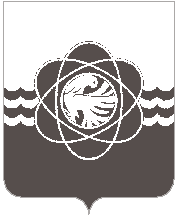 П О С Т А Н О В Л Е Н И Еот ___30.10.2018_______   № ___935__О внесении изменения в постановление Администрации муниципального образования «город Десногорск» Смоленской области от 29.07.2015 № 807 «Об утверждении схемы размещения нестационарных торговых объектов на территории муниципального образования «город Десногорск» Смоленской области на 2015-2018 годы» В соответствии с постановлением Администрации Смоленской области от 27.01.2011 № 38 «Об утверждении порядка разработки и утверждения органами местного самоуправления муниципальных образований Смоленской области схем размещения нестационарных торговых объектов» и на основании заявления Николюк Л.И. от 23.08.2018 (вх. от 18.10.2018 № 1813/6386)Администрация муниципального образования «город Десногорск» Смоленской области постановляет:1. Внести в постановление Администрации муниципального образования «город Десногорск» Смоленской области от 29.07.2015 № 807 «Об утверждении схемы размещения нестационарных торговых объектов на территории муниципального образования «город Десногорск» Смоленской области на 2015-2018 годы» (ред. от 09.10.2015 № 1090, от 21.01.2016 № 24, от 06.06.2016 № 563, от 17.08.2016 № 878, от 29.12.2016 № 1397, от 09.06.2017 № 543, от 29.09.2017     № 967, от 27.11.2017 № 1178, от 08.02.2018 № 114, от 01.03.2018 № 210, от 21.03.2018 № 260, от 21.03.2018 № 262, от 02.10.2018 № 833, от 02.10.2018 № 834) следующее изменение: Приложение «Схема размещения нестационарных  торговых объектов на территории муниципального образования «город Десногорск» Смоленской области на 2015-2018 годы» дополнить пунктом 92 подпунктом 92.1, согласно приложению.2. Отделу информационных технологий и связи с общественностью          (Н.В. Барханоева) опубликовать настоящее постановление в газете «Десна» и разместить на официальном сайте Администрации муниципального образования «город Десногорск» Смоленской области в сети Интернет.3. Контроль исполнения настоящего постановления возложить на председателя Комитета по городскому хозяйству и промышленному комплексу Администрации  муниципального образования «город Десногорск» Смоленской области Е.Н. Котухова.Глава муниципального образования«город Десногорск» Смоленской области                      	                  А.Н. ШубинПриложение к постановлению Администрации муниципального образования«город Десногорск»Смоленской областиот ____30.10.2018______ № __833__Схемаразмещения нестационарных торговых объектов на территориимуниципального образования «город Десногорск» Смоленской областина 2015-2018 годы№п/пОписание местоположения земельного участка, части здания, строения, сооружения для размещения нестационарного торгового объекта (адрес)Площадь земельного участка, части здания, строения, сооружения для размещения нестационарного торгового объекта (кв.м.)Кадастровый номер земельного участка (при наличии)Срок, до которого планируется предоставление земельного участка, части здания, строения, сооружения для размещения нестационарного торгового объектаТип нестационарного торгового объекта, допустимого для размещенияДопустимая товарная специализация нестационарного торгового объектаПлощадь нестационарного торгового объекта(кв.м.)Период времени предоставления земельного участка, части здания, строения, сооружения для размещения нестационарного торгового объекта12345678992г. Десногорск,                            2 мкр.(р-н дома № 5)25,067:26:0010104:37бессрочно92.125,0павильонпродовольственные и промышленные товары25,031.12.2018